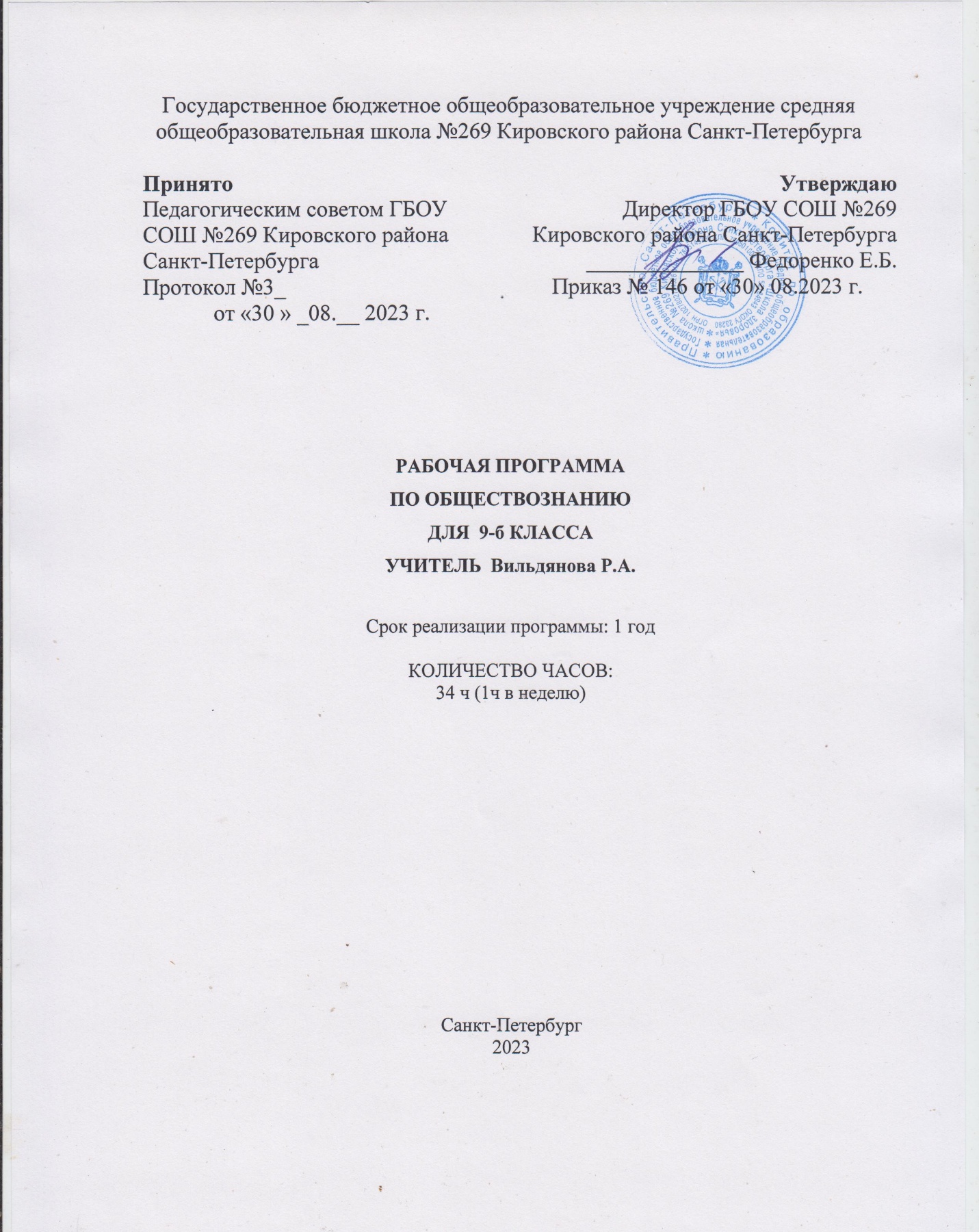 ПОЯСНИТЕЛЬНАЯ ЗАПИСКАРабочая программа создана на основе:  Федерального компонента государственного стандарта общего образования, утвержденного приказом Министерством образования и науки РФ от 05.03.2004 г. № 1089Примерной учебной программы Л. Н. Боголюбова, А. И. Матвеева и др. Базовый уровень, - М.: Просвещение, 2019 г.Примерной образовательной программы основного общего образования. Основная школа. – М.: Просвещение, 2011. (Стандарты второго поколения);Образовательной программы основного общего образования МБОУ «СОШ №5» г.КурчатоваПримерные программы по учебным предметам. Обществознание. 5-9 классы: проект. – М.: Просвещение, 2011. – 94 с. – (Стандарты второго поколения);Обществознание. Рабочие программы. Предметная линия учебников под редакцией Л.Н. Боголюбова, Л.Ф. Ивановой/[Л.Н. Боголюбова, Н.И. Городецкой, Л.Ф. Иванова, А.Ю. Лазебникова, А.И. Матвеева] М.: Просвещение, 2016;Приказ Министерства образования РФ «Об утверждении федеральных перечней учебников, рекомендованных (допущенных) к использованию в образовательном процессе в образовательных учреждениях, реализующих образовательные программы общего образования и имеющих государственную аккредитацию на 2016-2017 учебный год».Учебный план ГБОУ СОШ №269 на 2022-2023 учебный год.Положение о рабочей программе педагога.Рабочая программа по обществознанию для 9 класса составлена на основе федерального компонента государственного стандарта основного общего образования, Примерной программы основного общего образования по обществознанию и авторской программы Л. Н. Боголюбова.Курс «Обществознание» для основной школы представляет собой один из рекомендованных Министерством образования и науки Российской Федерации вариантов реализации новой структуры дисциплин социально-гуманитарного цикла. Этот курс интегрирует современные социологические, экономические, политические, правовые, этические, социально-психологические знания в целостную, педагогически обоснованную систему, рассчитанную на учащихся подросткового возраста. Он содержит обусловленный рамками учебного времени минимум знаний о человеке и обществе, необходимых для понимания самого себя, других людей, процессов, происходящих в окружающем природном и социальном мире, для реализации гражданских прав и обязанностей.Изучение курса позволяет заложить у учащихся комплекс знаний, отражающих основные объекты изучения: правовое регулирование общественных отношений, человек в сфере экономических отношений. Помимо знаний, важными содержательными компонентами курса являются: социальные навыки, правовые нормы, лежащие в основе правомерного поведения. Важный элемент содержания учебного предмета – опыт познавательной и практической деятельности, решение познавательных и практических задач, отражающих типичные социальные ситуации. Изучение обществоведения в 9 классе – это четвертый этап, который ориентирован на более сложный круг вопросов и не только сопровождает процесс социализации, но и способствует с учетом возрастных рубежей изменению социального статуса, социального опыта, познавательных возможностей учащихся. Система оценивания: наряду с традиционным устным и письменным опросом, тестированием, проверкой качества выполнения практических заданий, могут быть использованы методы социологического исследования: анкетирование, самооценка и т. д. Формы контроля:– тестирование;– задания на выявление операционных жизненных ситуаций;– моделирование жизненных ситуаций. Предполагаемые результаты.В процессе изучения курса у учащихся должны сформироваться:– знания и представления о нормах российского законодательства;– знания, достаточные для защиты прав, свобод и законных интересов личности;– коммуникативные способности; способность к творческому мышлению и деятельности в ситуациях с незаданным результатом.Рабочая программа конкретизирует содержание предметных тем образовательного стандарта, дает распределение учебных часов по разделам и темам курса. Она рассчитана на 68учебных часов (2 часа в неделю).РАСПРЕДЕЛЕНИЕ УЧЕБНОГО МАТЕРИАЛА В 9 КЛАССЕРабочая программа ориентирована на использование учебно-методического комплекта: 1. Обществознание. 9 класс : учеб. для общеобразоват. учреждений / Л. Н. Боголюбов [и др.] ; под ред. Л. Н. Боголюбова, А. И. Матвеева ; Рос. акад. наук, Рос. акад. образования, изд-во «Просвещение». – М. : Просвещение, 2019.2. Обществознание. 9 класс. Поурочные разработки : пособие для учителей общеобразоват. учреждений / Л. Н. Боголюбов [и др.] ; под ред. Л. Н. Боголюбова, А. И. Матвеева. – М. : Просвещение, 2018.СОДЕРЖАНИЕ КУРСА ОБЩЕСТВОЗНАНИЯ 9 КЛАСС (34 ЧАСА) Глава 1. Политика и социальное управление (10 часов)Политика и власть. Роль политики в жизни общества. Основные направления политики. Государство, его отличительные признаки. Государственный суверенитет. Внутренние и внешние функции государства. Формы государства. Политический режим. Демократия и тоталитаризм. Демократические ценно- сти. Развитие демократии в современном мире. Правовое государство. Разделение властей. Условия становления правового государства в РФ. Гражданское общество. Местное самоуправление. Пути формирования граж- данского общества в РФ.Участие граждан в политической жизни. Участие в выборах. Отличительные черты выборов в демократическом обществе. Референдум.Выборы в РФ. Опасность политического экстремизма. Политические партии и движения, их роль в общественной жизни. Политические партии и движения в РФ. Участие партий в выборах. Средства массовой информации. Влияние СМИ на политическую жизнь обще- ства. Роль СМИ в предвыборной борьбе. Глава 2. Право ( 22 часа)Право, его роль в жизни человека, общества и государства. Понятие нормы права. Нормативно-правовой акт. Виды нормативных актов. Система законодательства. Понятие правоотношения. Виды правоотношений. Субъекты права. Особенности правового статуса несовершеннолетних. Понятие правонарушения. Признаки и виды правонарушений. Понятие и виды юридической ответственности. Презумпция невиновности. Правоохранительные органы. Судебная система РФ. Адвокатура. Нотариат. Конституция — основной закон РФ.Основы конституционного строя РФ. Федеративное устройство. Органы государственной власти в РФ.Взаимоотношения органов государственной власти и граждан. Понятие прав, свобод и обязанностей. Всеобщая декларация прав человека — идеал права. Воздействие международных документов по правам человека на утверждение прав и свобод человека и гражданина в РФ. Права и свободы человека и гражданина в РФ, их гарантии. Конституционные обязанности гражданина. Права ребенка и их защита.Механизмы реализации и защиты прав человека и гражданина в РФ.Гражданские правоотношения. Право собственности. Основные виды гражданско-правовых договоров. Права потребителей. Трудовые правоотношения. Право на труд. Правой статус несовершеннолетнего работника. Трудоустройство несовершеннолетних. Семейные правоотношения. Порядок и условия заключения брака. Права и обязанности родителей и детей. Административные правоотношения. Административное правонарушение. Виды административных наказаний. Основные понятия и институты уголовного права. Понятие преступления. Пределы допустимой самообороны. Уголовная ответственность несовершеннолетних. Социальные права. Жилищные правоотношения. Международно-правовая защита жертв вооруженных конфликтов. Право на жизнь в условиях вооруженных конфликтов. Защита гражданского населения в период вооруженных конфликтов. Правовое регулирование отношений в сфере образованияИтоговое повторение (8 часов)ТЕМАТИЧЕСКОЕ ПЛАНИРОВАНИЕКАЛЕНДАРНО - ТЕМАТИЧЕСКОЕ ПЛАНИРОВАНИЕЛИТЕРАТУРА1. Обществознание. Рабочие программы. Предметная линия учебников под редакцией Л.Н. Боголюбова, Л.Ф. Ивановой/[Л.Н. Боголюбова, Н.И. Городецкой, Л.Ф. Иванова, А.Ю. Лазебникова, А.И. Матвеева] М.: Просвещение, 2018;2. Обществознание. 9 класс: учебник для общеобразоват. организаций/[Л.Н. Боголюбов А.И. Матвеев, Е.И. Жильцов и др.]; под ред. Л. Н. Боголюбова, А. И. Матвеева. – М.: Просвещение, 2019;3. Обществознание. 9 класс: рабочая тетрадь для учащихся общеобразоват. организаций/О.А. Котова, Т.Е. Лискова. – М.: Просвещение, 2018.4. Обществознание. 9 класс. Поурочные разработки: пособие для учителей общеобразовательных организаций/Л. Н. Боголюбов [и др.]; под ред. Л.Н. Боголюбова, А.И. Матвеева. – М.: Просвещение, 2018.5. Формирование универсальных учебных действий в основной школе: от действий к мыслям. Система заданий: пособие для учителя/под ред. А.Г. Асмолова. – 2-е изд. – М.: Просвещение, 20186. О.А.Чернышева, Р.В.Пазин Обществознание. Подготовка к ОГЭ-2022. «Легион» Ростов-на-Дону -2022Дополнительная литература:Гражданский кодекс Российской Федерации.Кодекс об административных правонарушениях.Конституция Российской Федерации.Семейный кодекс РФ.Трудовой кодекс РФ.№ п/пРаздел, темаКоличество часовПроведение практических работ1Введение12Политика и социальное управление1023	Право2264Итоговое повторение1№ п/пТема урокаДата по плануДата по фактуКорректировка1.Вводный урок.Глава I. Политика (12часов).Глава I. Политика (12часов).Глава I. Политика (12часов).Глава I. Политика (12часов).Глава I. Политика (12часов).2.Политика и власть.3.Государство.4.Государство.5.Политические режимы.6.Правовое государство.7.Правовое государство.8.Гражданское общество и государство.9.Гражданское общество и государство.10.Участие граждан в политической жизни.11.Участие граждан в политической жизни.12.Политические партии и движения.13.Практикум по теме: «Политика».Глава II. Право (21час).Глава II. Право (21час).Глава II. Право (21час).Глава II. Право (21час).Глава II. Право (21час).14.Роль права в жизни общества и государства. 15.Роль права в жизни общества и государства. 16.Правоотношения и субъекты права.17.Правонарушения и юридическая ответственность.18.Правонарушения и юридическая ответственность.19.Правоохранительные органы.20.Конституция Российской Федерации.21.Основы конституционного строя Российской Федерации.22.Права и свободы человека и гражданина.23.Права и свободы человека и гражданина.24.Гражданские правоотношения.25.Право на труд. Трудовые правоотношения. 26.Право на труд. Трудовые правоотношения.27.Семейные правоотношения.28.Административные правоотношения.29.Уголовно-правовые отношения.30.Социальные права.31.Социальные права.32.Международно-правовая защита жертв вооруженных конфликтов.33.Правовое регулирование отношений в сфере образования.34.Практикум по теме: «Право».